БОЙОРОК                                                                                         РАСПОРЯЖЕНИЕ12 октябрь 2021 й.	                      №  51 р                           12 октября 2021 г.О создании комиссии по приведению обработки и защиты персональных данных в соответствие 152-ФЗ «О персональных данных»Во исполнение требований Федерального закона от 27 июля 2006 года № 152-ФЗ «О персональных данных" распоряжаюсь:1. Утвердить состав Комиссии по приведению обработки и защиты персональных данных в соответствие 152-ФЗ «О персональных данных»:- председатель комиссии: Тимерханов М.М.- члены комиссии: Гумерова А.Д., Минлигареев Р.М. 2. Комиссии разработать План мероприятий по контролю соответствия обработки персональных данных требованиям к обработке и защите персональных данных, установленным Федеральным законом от 27.07.2006 г. №152-ФЗ «О персональных данных», принятыми в соответствии с ним локальными актами Оператора.3. При проведении мероприятий руководствоваться Правилами проведения мероприятий по контролю процессов обработки и защиты персональных данных.3. Ответственному за организацию обработки персональных данных организовать выполнение вышеозначенных мероприятий.4. Распоряжение № 51 р от 19.12.2019 года «О создании комиссии по приведению обработки и защиты персональных данных в соответствие 152-ФЗ «О персональных данных»» считать утратившим силу.5.  Контроль за выполнением настоящего распоряжения оставляю за собой.И.о. главы сельского поселения                                      М.М. ТимерхановПлан мероприятий по персональным данным на 2021-2022 гг.РЕШИЛА:Утвердить план мероприятий по персональным данным на 2021-2022 гг.:«12» октября 2021г.Башкортостан РеспубликаһыныңШаран районымуниципаль районыныңИске Томбағош  ауыл советыауыл биләмәһе ХакимиәтеҮҙәк урамы, 14-се йорт, Иске Томбағош  ауылыШаран районы Башкортостан Республикаһының 452636Тел.(34769) 2-47-19, e-mail:sttumbs@yandex.ruwww.stumbagush.sharan-sovet.ru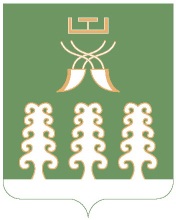 Администрация сельского поселенияСтаротумбагушевский сельсоветмуниципального районаШаранский районРеспублики Башкортостанул. Центральная, д.14 д. Старотумбагушево                             Шаранского района Республики Башкортостан, 452636Тел.(34769) 2-47-19, e-mail:sttumbs@yandex.ru,www.stumbagush.sharan-sovet.ruКомиссия, назначенная Распоряжением № 51 р от 12.10.2021г.Комиссия, назначенная Распоряжением № 51 р от 12.10.2021г.Комиссия, назначенная Распоряжением № 51 р от 12.10.2021г.Комиссия, назначенная Распоряжением № 51 р от 12.10.2021г.в составе председателя комиссии:в составе председателя комиссии:Тимерханов М.М.Тимерханов М.М.членов комиссии:Гумеровой А.Д.Гумеровой А.Д.Гумеровой А.Д.                      Минлигареева Р.М.                      Минлигареева Р.М.                      Минлигареева Р.М.Наименование мероприятияИсполнительСроки выполненияЕжегодный аудит процессов обработки и защиты персональных данныхКомиссия, утверждаемая приказом руководителяС 01 по 15 августа ежегодноРазработка и утверждение плана мероприятий по персональным даннымОтветственный за организацию обработки персональных данныхС 15 до 30 июня ежегодноИнструктаж работников по вопросам обработки и защиты персональных данныхОтветственный за организацию обработки персональных данныхЕжеквартально, не позднее 20 числа третьего месяца кварталаКонтроль соблюдения работниками локальных актов Оператора регламентирующих процессы обработки и защиты персональных данныхОтветственный за организацию обработки персональных данных; Ответственный за обеспечение безопасности персональных данныхЕжеквартально, но не позднее 20 числа второго месяца кварталаПроверка знаний работниками локальных актов Оператора регламентирующих процессы обработки и защиты персональных данныхОтветственный за организацию обработки персональных данных2 раза в годКонтроль соответствия настроек программного обеспечения требованиям локальных актов ОператораОтветственный за обеспечение безопасности персональных данныхЕжемесячноАнализ защищенности информационной системыОтветственный за обеспечение безопасности персональных данныхЕжемесячноПросмотр и анализ журналов событий безопасности программного обеспеченияОтветственный за обеспечение безопасности персональных данныхЕженедельноПредседатель комиссии:Тимерханов М.М.подписьрасшифровкаЧлены комиссии:Гумерова А.Д.подписьрасшифровкаМинлигареев Р.М.подписьрасшифровка